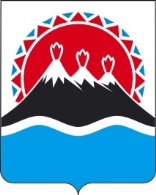 УСТЬ-БОЛЬШЕРЕЦКАЯ 
ТЕРРИТОРИАЛЬНАЯ ИЗБИРАТЕЛЬНАЯ КОМИССИЯ
с возложенными полномочиями Избирательной комиссии
Октябрьского городского поселенияПОСТАНОВЛЕНИЕс.Усть-Большерецк

О регистрации кандидата на должность главы
Октябрьского городского поселения 
Кузьминицкого Сергея Борисовича
	Проверив соблюдение требований Закона Камчатского края «О выборах глав муниципальных образований в Камчатском крае» при выдвижении кандидата на должность главы Октябрьского городского поселения Кузьминицкого Сергея Борисовича и представлении в избирательную комиссию документов для регистрации, Усть-Большерецкая территориальная избирательная комиссия установила следующее:Кандидатом	на должность главы Октябрьского городского поселения Кузьминицким Сергеем Борисовичем в полном объеме представлены все необходимые для регистрации документы:1. Подписные листы.2. Протокол об итогах сбора подписей в 2-х экземплярах. В результате проверки представленных документов, из 12 (двенадцати) подписей избирателей, содержащихся в подписных листах кандидата, выявлена 1 (одна) недействительная подпись избирателей. Таким образом, кандидат на должность главы Октябрьского городского поселения набрал 11 (одиннадцать) действительных подписей избирателей, что является достаточным для регистрации, так как для регистрации кандидата необходимо представить не менее 10 (десяти) подписей избирателей.С учетом вышеизложенного и в соответствии со статьями 23, 29, 37 Закона Камчатского края "О выборах глав муниципальных образований Камчатского края", Усть-Большерецкая территориальная избирательная комиссияп о с т а н о в л я е т:
Зарегистрировать кандидатом на должность главы Октябрьского городского поселения Кузьминицкого Сергея Борисовича, 25 июня 1961 года рождения, проживающего в г. Петропавловск-Камчатский, индивидуального предпринимателя, выдвинутого в порядке самовыдвижения.Решение принято 29 июля 2021 года в 14 часов 35 минут.
2. Выдать кандидату на должность главы Октябрьского городского поселения Кузьминицкому Сергею Борисовичу удостоверение установленного образца.3. Опубликовать сведения о зарегистрированном кандидате в газете «Ударник».


ПредседательУсть-Большерецкой территориальнойизбирательной комиссии	Л.Н. УтенышеваИ.о. секретаряУсть-Большерецкой территориальнойизбирательной комиссии	И.Н. Кулакова«29»июля2021г№23\80